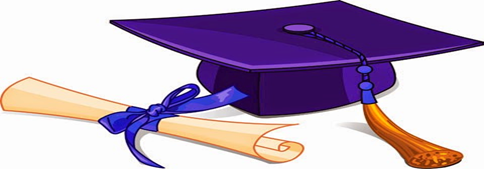 Upward Hope Academy3305  Church StreetGalveston, Texas409-497-4393409-457-9256Private School code:084-123-001Earn Your High School Diploma no matter your age!!Online adult education program available nowNo computer needed just a smart phoneEnrollment is Monday thru Thursday from 1- 2:30 PmBring a picture ID and a transcript form your last school.There is a one time fee of $50.